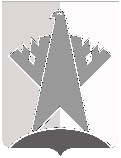 ДУМА СУРГУТСКОГО РАЙОНАХАНТЫ-МАНСИЙСКОГО АВТОНОМНОГО ОКРУГА – ЮГРЫРЕШЕНИЕ18 ноября 2022 года									              № 397-нпаг. СургутДума Сургутского района решила:1. Признать утратившими силу:1) решение Думы Сургутского района от 05 апреля 2019 года № 665-нпа «Об утверждении Порядка и размеров возмещения расходов, связанных со служебными командировками, лицам, замещающим должности муниципальной службы в Думе Сургутского района»;2) решение Думы Сургутского района от 15 июня 2020 года № 901-нпа 
«О внесении изменений в решение Думы Сургутского района от 05 апреля 2019 года № 665-нпа «Об утверждении Порядка и размеров возмещения расходов, связанных со служебными командировками, лицам, замещающим должности муниципальной службы в Думе Сургутского района»;3) решение Думы Сургутского района от 29 октября 2020 года № 988-нпа «О внесении изменения в решение Думы Сургутского района от 05 апреля 2019 года № 665-нпа «Об утверждении Порядка и размеров возмещения расходов, связанных со служебными командировками, лицам, замещающим должности муниципальной службы в Думе Сургутского района».2.	Решение вступает в силу после его официального опубликования (обнародования).О признании утратившими силу отдельных решений Думы Сургутского района Председатель ДумыСургутского районаВ.А. Полторацкий18 ноября 2022 года Глава Сургутского районаА.А. Трубецкой18 ноября 2022 года